Курс підвищення кваліфікації для вчителів ЗБД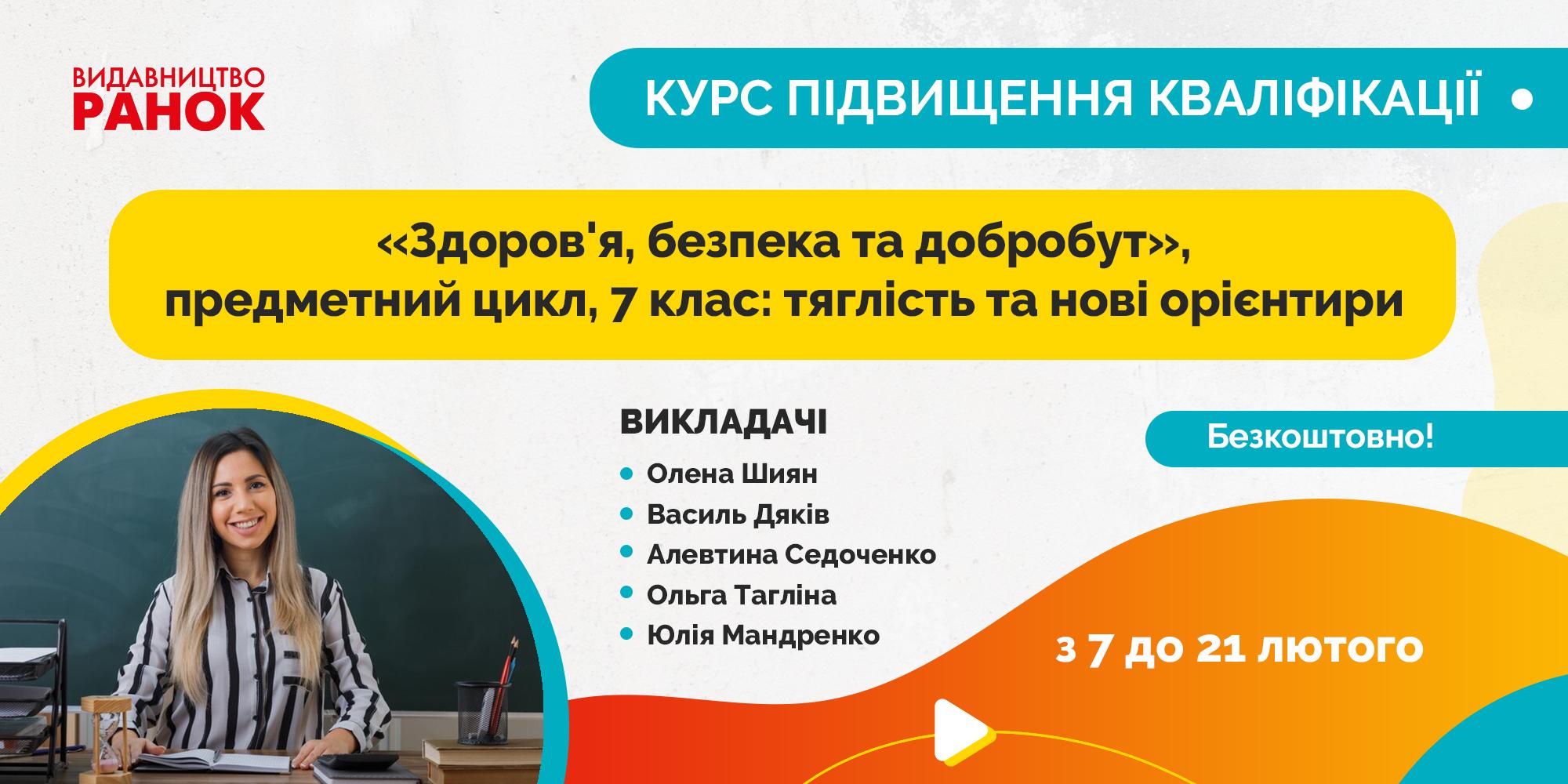 (посилання на картинці - https://forms.gle/45WwgHPW9k26gaWz7)Перехід до предметного циклу в 7 класі означає новий, вищий рівень навчання, де учнів очікує не лише поглиблення знань і вмінь, отриманих у попередні роки, а й багато нового, непізнаного. Завдання вчителя - ефективно сприяти  власному навчанню та розвитку учнів, зберігаючи при цьому високий рівень мотивації та інтересу до навчання в складних умовах воєнного часу.Методична служба видавництва «Ранок» пропонує своє надійне плече у вирішенні цих викликів. Ми організовуємо безоплатний курс підвищення кваліфікації для вчителів інтегрованого курсу «Здоров’я, безпека та добробут».Дати проведення курсу: 7 лютого – 21 лютогоТривалість навчання: 18 академічних годин (0,6 кредиту ЄКТС)Вартість: безкоштовно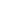 1. Предметний цикл базової середньої освіти: соціальна та здоров’язбережувальна освітня галузь.  2. Використання онлайн-ресурсів, інтерактивної освітньої платформи іЗЗі та методична підтримка викладачів інтегрованого курсу  «Здоров’я, безпека та добробут» у 7 класі.3. Розвиток предметно-методичної компетентності викладачів на прикладі інтегрованого курсу  «Здоров’я, безпека та добробут».4. Реалізація компетентнісного підходу на прикладі змісту модуля «Безпека - чинник добробуту». 5. Специфіка та інновації підручника. Наскрізна профорієнтація, практикоорієнтований зміст та інтерактивні методи навчання в інтегрованому курсі «Здоров’я, безпека та добробут».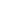 (посилання на кнопці - https://forms.gle/45WwgHPW9k26gaWz7)• Олена Шиян — тренерка НУШ Всеукраїнського рівня; співавторка Держстандарту початкової, базової та профільної освіти, Типової освітньої програми (соціальна і здоров’язбережувальна освітня галузь), МНП «Здоров’я, безпека та добробут. 5–6 класи та 7–9 класи (інтегрований курс)»; співавторка підручників  «Здоров’я, безпека та добробут» 5-7 клас.• Василь Дяків — співавтор Держстандарту базової освіти, МНП «Здоров’я, безпека та добробут. 5–6 класи та 7–9 класи (інтегрований курс)»; переможець національної педагогічної премії «Global Teacher Prize Ukraine – 2020»; співавтор підручників  «Здоров’я, безпека та добробут» 5-7 клас.• Алевтина Седоченко — експертка з профорієнтації та сучасних навичок проєкту «EU4Skills»; співавторка Держстандарту базової та профільної освіти; співавторка МНП «Здоров’я, безпека та добробут. 5–6 класи та 7–9 класи (інтегрований курс)»; підручників  «Здоров’я, безпека та добробут» 5-7 клас.• Ольга Тагліна — кандидатка біологічних наук, доцентка кафедри генетики та цитології ХНУ імені В. Н. Каразіна, учитель-методист вищої категорії. Авторка півтора десятка підручників із біології та основ здоров’я («Здоров’я, безпека та добробут»). • Юлія Мандренко — методистка з природничого напрямку видавництва «Ранок», авторка та модераторка освітніх вебінарів, вчителька біології ліцею «Індеверсал».Усіх зареєстрованих учасників буде додано в окрему вайбер-групу, де ви зручно зможете відслідковувати:зміст програми підвищення кваліфікації;запрошення на кожен вебінар;відповіді на всі запитання, що у Вас виникатимуть.Чекаємо на Вас!